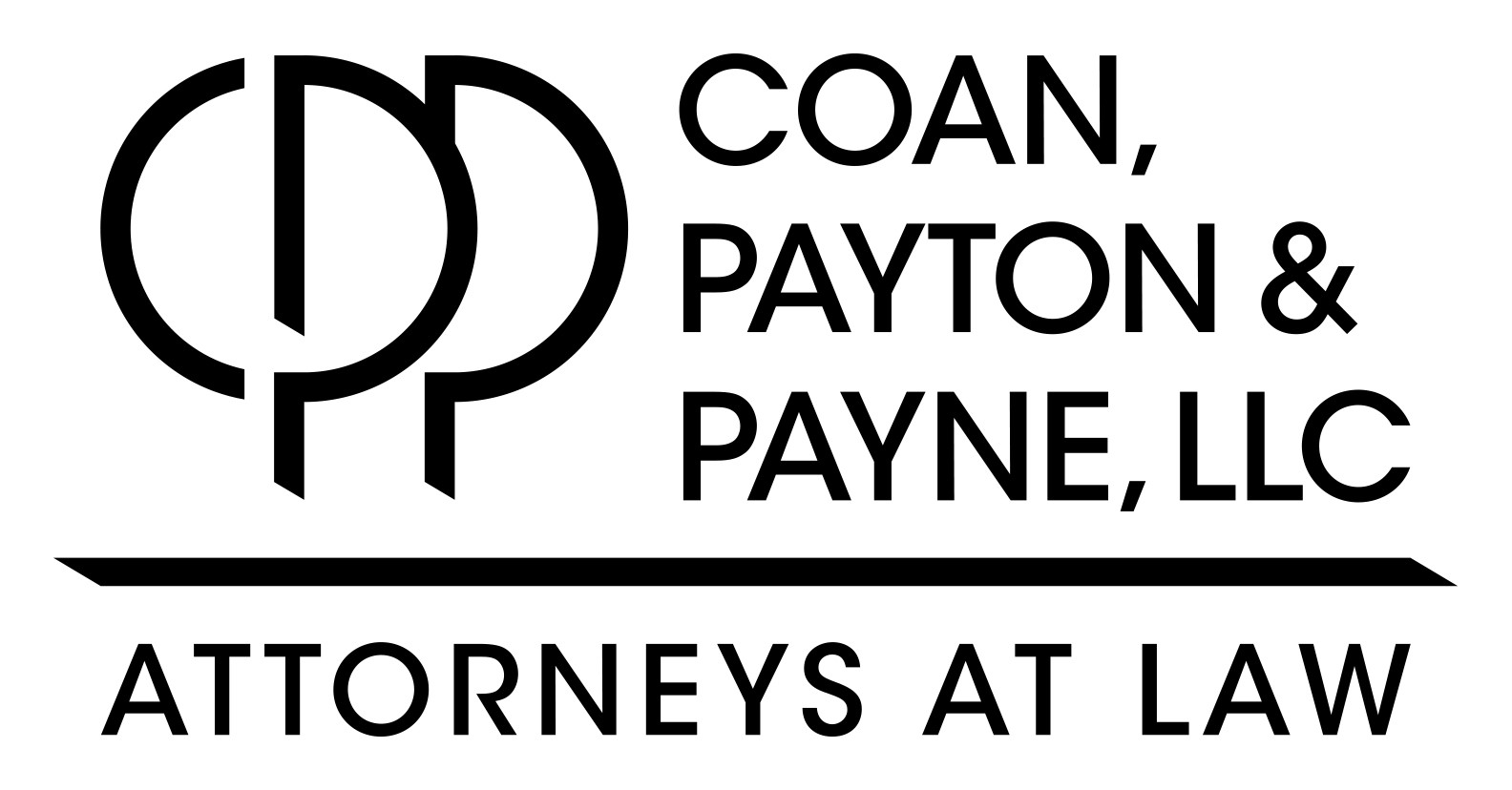 2017 Real Estate Law Series Registration Form – DenverTo confirm your registration, please complete and return this form electronically to events@cp2law.com. Thank you for your RSVP!Date:				 Attendee’s Full Name: 										Email Address:											Your Organization:											 Please select which presentation(s) you will be attending:  Friday, October 13th – What’s That Smell? Environmental Issues in Commercial Real EstateFriday, October 20th – Considering Natural Resources in Real Estate TransactionsFriday, November 10th – To Repeal or Not to Repeal, that is the Question & Tax Liens and Treasurer’s Deeds: Uncommon Benefits and Unexpected RisksFriday, December 1st – Transferring Property – There’s More to Know than Type of DeedAll presentations will be held from 9:00am-11:00am with registration beginning at 8:30am and will be held at:The Denver Place – 1st floor atrium (999 W. 18th Street, Denver, CO 80202)Attendees will receive an electronic copy of the presentation materials on a USB Flash Drive.Please check here if you would also like a printed copy of the presentation materials Please indicate if you would like to receive Continuing Education Credits: CLE – Real Estate Broker License # if Applicable:						None/Networking  